202319EM 48985HEMUO Instituto de Gestão e Humanização – IGH, entidade de direito privado e sem fins lucrativos, classificado como OrganizaçãoSocial, vem tornar público o resultado da Tomada de Preços, com a finalidade de adquirir bens, insumos e serviços para oHEMU - Hospital Estadual da Mulher, com endereço à Rua R-7, S/N, Setor Oeste, Goiânia, CEP: 74.125-090.Art. 10º Não se exigirá a publicidade prévia disposta no artigoII. EMERGÊNCIA: Nas compras ou contratações realizadas em caráter de urgência ou emergência, caracterizadas pelaocorrência de fatos inesperados e imprevisíveis, cujo não atendimento imediato seja mais gravoso, importando em prejuízos oucomprometendo a segurança de pessoas ou equipamentos, reconhecidos pela administração.Bionexo do Brasil LtdaRelatório emitido em 31/08/2023 17:59CompradorIGH - HEMU - Hospital Estadual da Mulher (11.858.570/0002-14)Rua R 7, esquina com Av. Perimetral s/n - Setor Oeste - GOIÂNIA, GO CEP: 74.530-020Relação de Itens (Confirmação)Pedido de Cotação : 307945285COTAÇÃO Nº 48985 MATERIAL MÉDICO - HEMU AGO/2023Frete PróprioObservações: *PAGAMENTO: Somente a prazo e por meio de depósito em conta PJ do fornecedor. *FRETE: Sóserão aceitas propostas com frete CIF e para entrega no endereço: RUA R7 C/ AV PERIMETRAL, SETORCOIMBRA, Goiânia/GO CEP: 74.530-020, dia e horário especificado. *CERTIDÕES: As Certidões Municipal,Estadual de Goiás, Federal, FGTS e Trabalhista devem estar regulares desde a data da emissão da proposta atéa data do pagamento. *REGULAMENTO: O processo de compras obedecerá ao Regulamento de Compras do IGH,prevalecendo este em relação a estes termos em caso de divergência.Tipo de Cotação: Cotação EmergencialFornecedor : Todos os FornecedoresData de Confirmação : TodasFaturamentoMínimoValidade daPropostaCondições dePagamentoFornecedorPrazo de EntregaFrete ObservaçõesDMI Material Medico HospitalarLtdaGOIÂNIA - GODilamar Tome da Costa - (62) 3541-2dias após1R$ 300,000015/09/202330 ddlCIFnullconfirmação3334dmigyn@hotmail.comMais informaçõesProgramaçãode EntregaPreço PreçoUnitário FábricaValorTotalProdutoCódigoFabricante Embalagem Fornecedor Comentário JustificativaRent(%) QuantidadeUsuárioPERFURADORP/SOROESTERIL ->PERFURADORP/SOROESTERIL -ROMPEDORDEMEMBRANAAMNIOTICACX/100WILTEX -WILTEXDISPOSITIVOCOM PONTAPERFURADORAPARAROMPIMENTODA VEDACAOE FIXACAO EMSISTEMARosana DeOliveiraMouraDMI MaterialMedicoHospitalarLtda;- Med CenterNão atinge ofaturamento 1,0900 0,0000mínimo.R$R$R$237983-CXnull1000 Unidade1.090,000031/08/202316:19FECHADO DESORO.ESTERIL. REGMS - UNIDADE;- AmazoniaNãorespondeu oe-mail dehomologação.SONDAFOLEYSILICONE2V 14FR BL3ML 5-15ml,WILTEX-Med Centere CBS Nãoatinge oRosana DeOliveiraMouraSONDA DEFOLEY PUROSILICONE 2VIAS N 14 -UNIDADEDMI MaterialMedicoHospitalarLtdamarcacotada: wellleadR$R$R$35881-CX300 Unidadefaturamento 12,3800 0,0000minimo. -Medicamental,Gabisa e3.714,000031/08/202316:19Maeve Nãoatende ascondoções depagamento.TotalParcial:R$1300.04.804,0000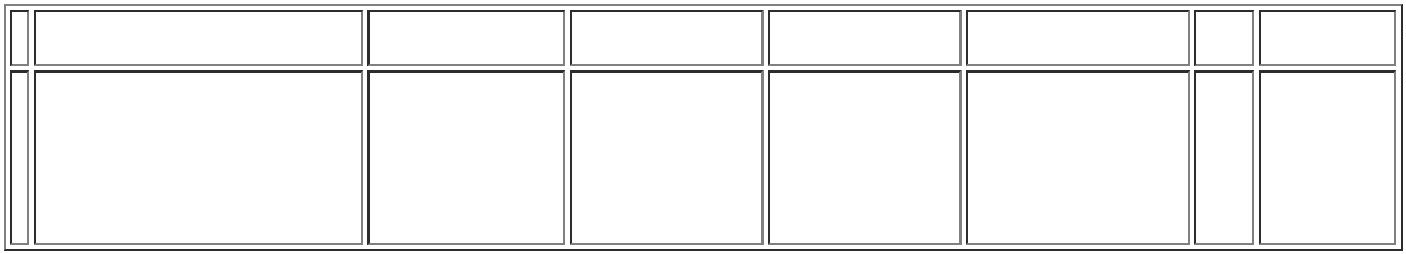 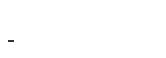 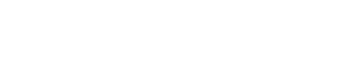 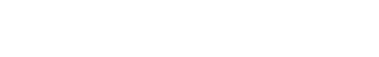 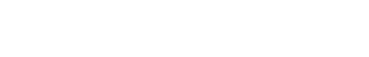 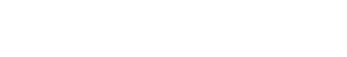 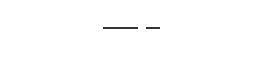 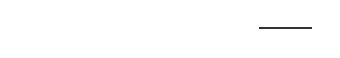 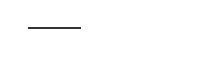 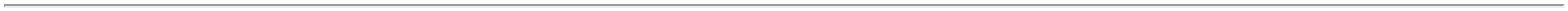 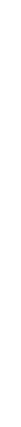 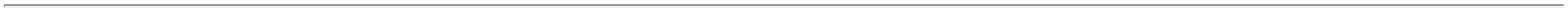 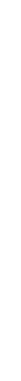 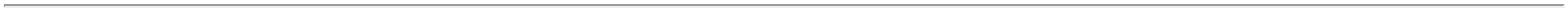 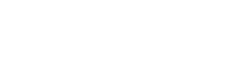 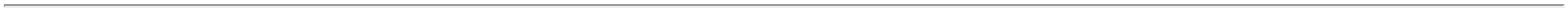 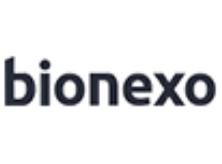 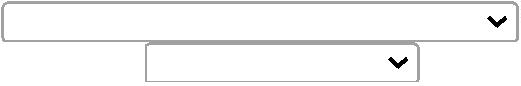 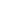 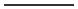 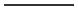 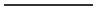 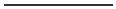 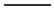 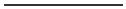 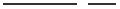 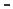 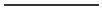 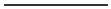 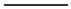 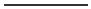 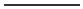 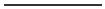 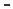 Total de Itens da Cotação: 4Total de Itens Impressos: 2TotalGeral:R$1300.04.804,0000Clique aqui para geração de relatório completo com quebra de página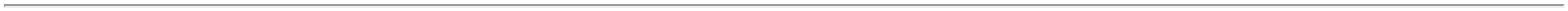 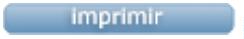 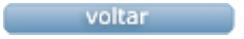 